    Музичка школа „Коста Манојловић“Пријава за МУЗИЧКO ЗАБАВИШТЕ												  							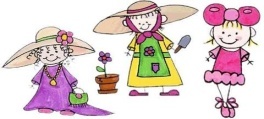 					школска 2018/2019.Датум ________________						Потпис родитеља								____________________________Име и презиме ученикаДатум, место рођењаАдреса становања, општина Телефон у стану,мобилни телефони оба родитељаИме оца, име мајкеМузичко образовање оцаМузичко образовање мајкеНазив РЕДОВНЕ установе (обданишта)које ученик похађа школске 2018/2019. годинеДруге активности и обавезе поред музичке школе за 2018/2019. годинуВаша порукаКоментари